Envío algunas capturas de pantalla sobre la configuración del cuaderno: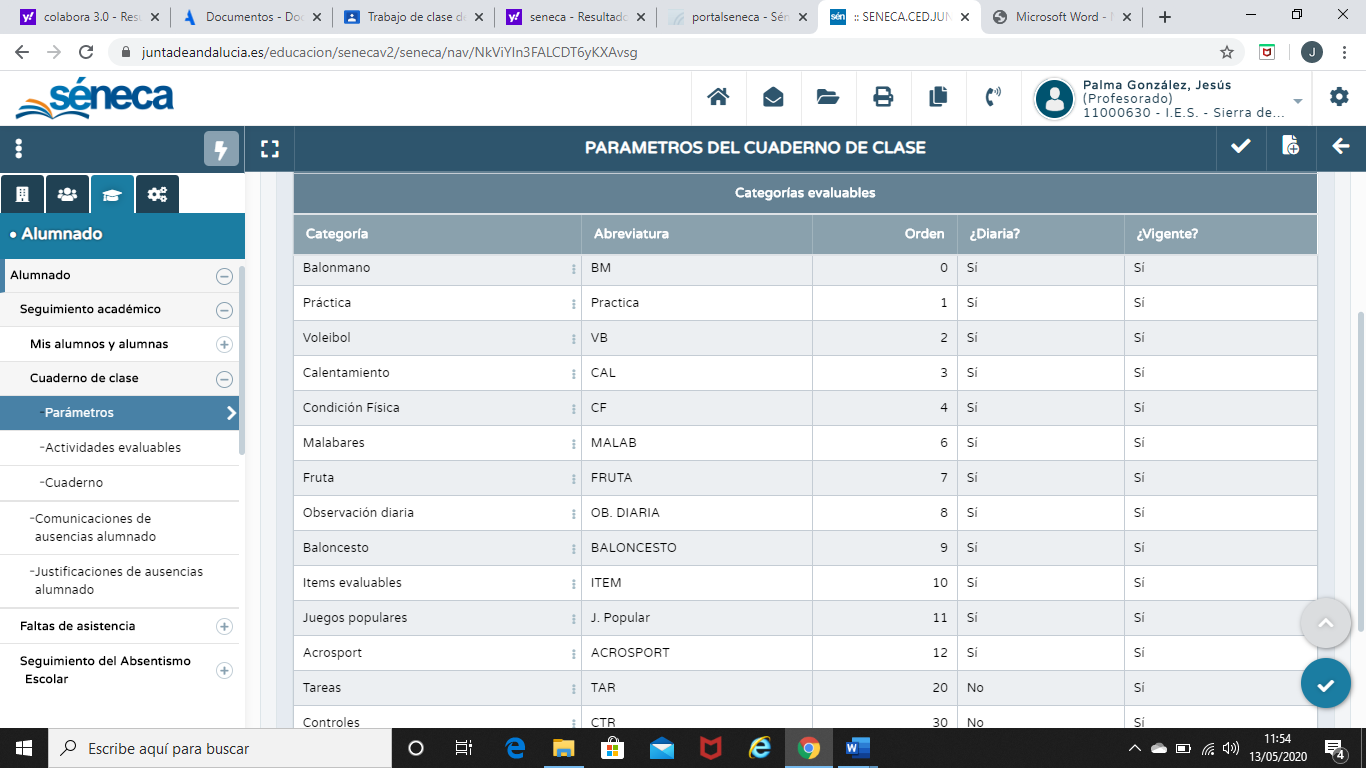 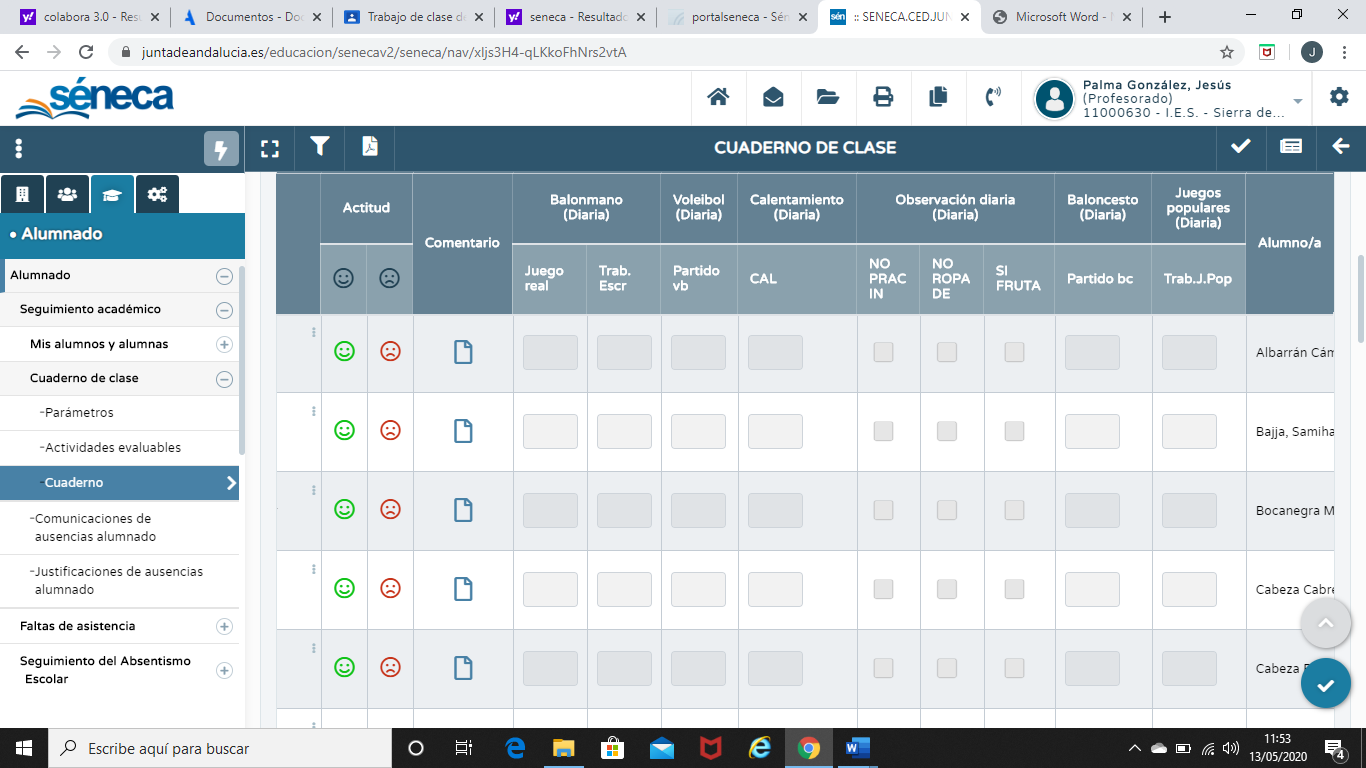 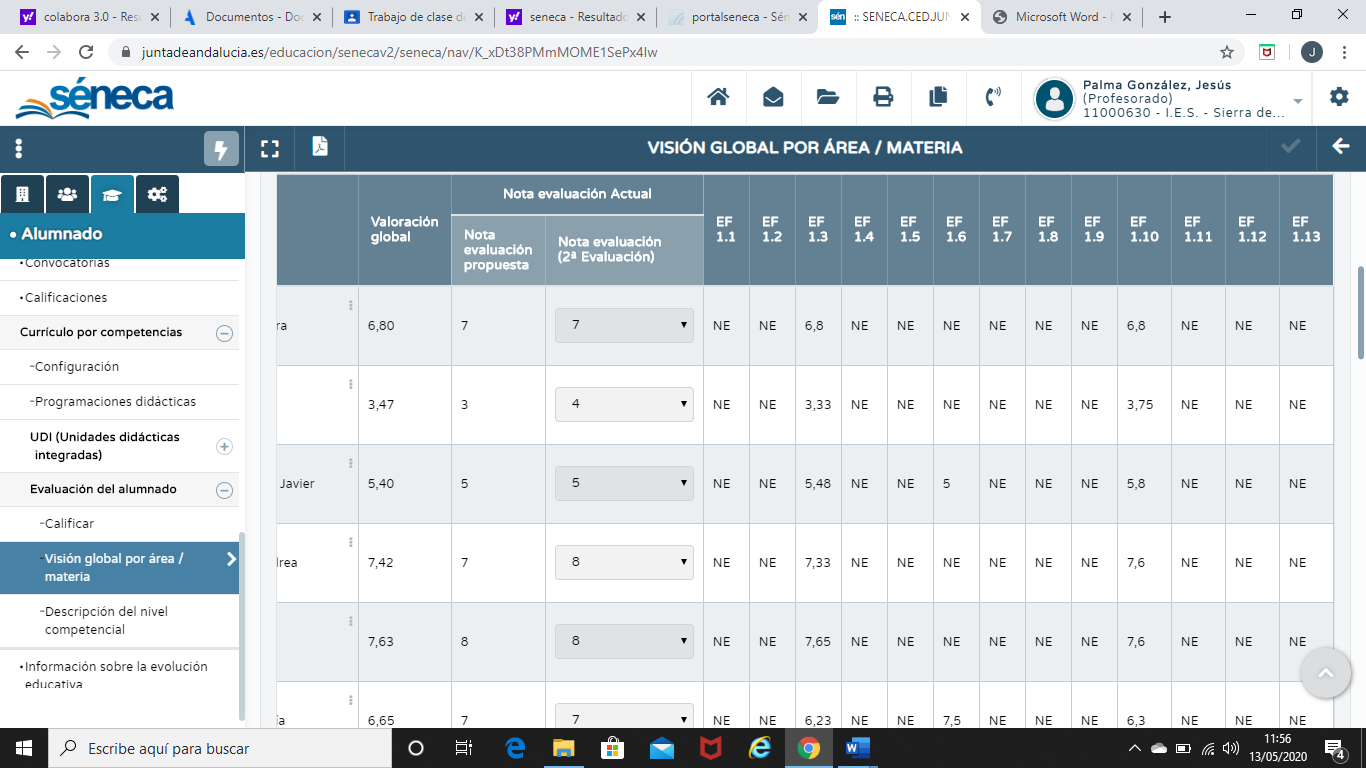 